Publicado en Madrid el 23/05/2019 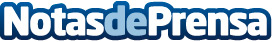 X by Orange garantiza la seguridad en la nube gracias a las soluciones tecnológicas de Check PointLa división española de tecnología B2B de Orange recurre a las soluciones de seguridad de Check Point para proporcionar servicios avanzados y fáciles de usar a sus clientes de pequeñas y medianas empresasDatos de contacto:eVerythink PRNota de prensa publicada en: https://www.notasdeprensa.es/x-by-orange-garantiza-la-seguridad-en-la-nube Categorias: Internacional Nacional Software Ciberseguridad Innovación Tecnológica http://www.notasdeprensa.es